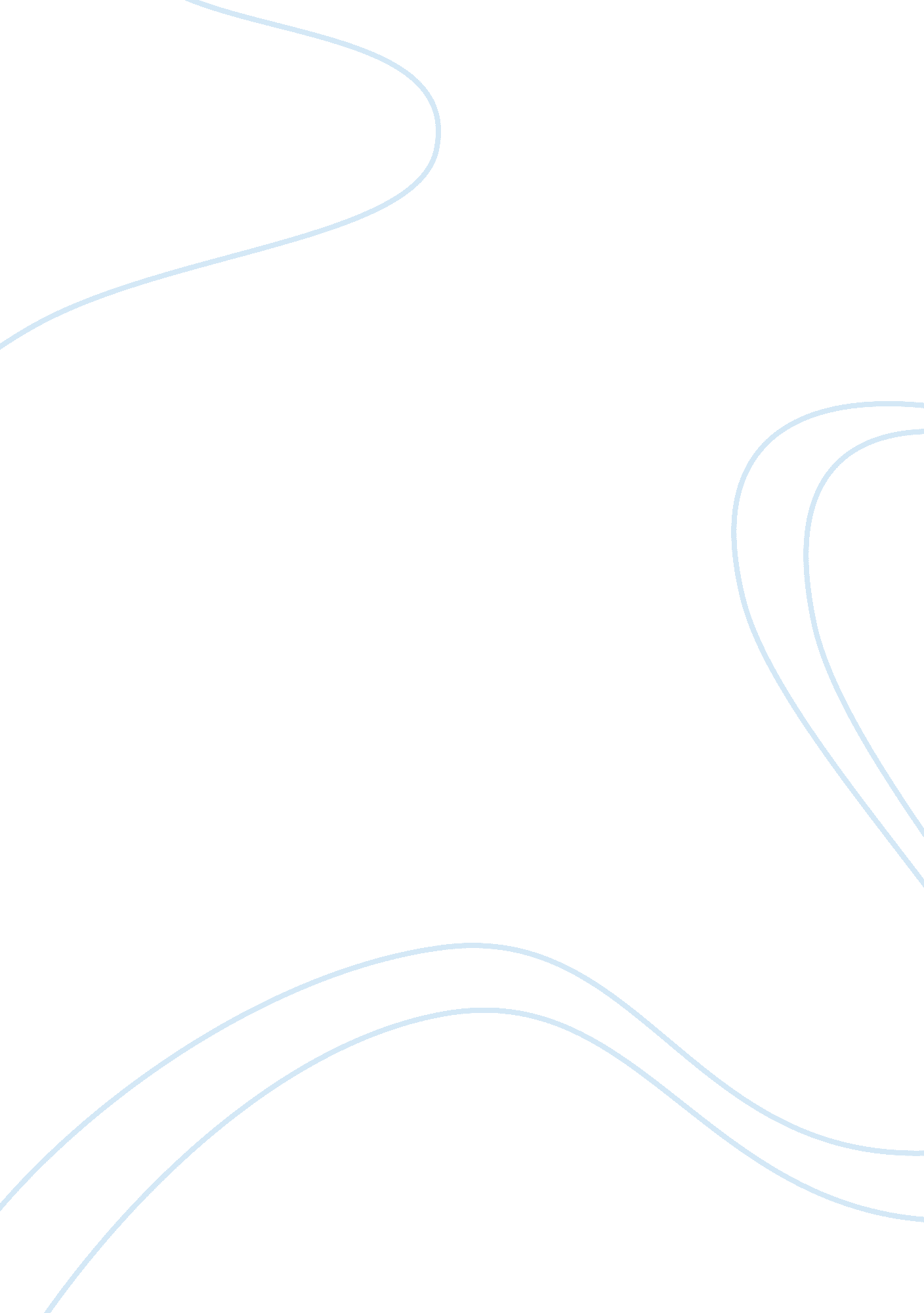 Macaque primatesScience, Anthropology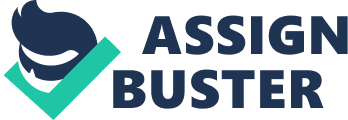 The paper " Macaque Primates " is a wonderful example of an assignment on anthropology. The Macaque is a primate of monkey species. According to information from Georgia State University’s Viral Immunology Center, the Macaques live in various habitats all across the globe and many of them are used in the research of the AIDS virus. There are also many different types of macaque monkeys such as the Assamese, Barbary, Bonnet, Lion-Tailed, Pigtailed, and others (Rowe, Kuntunidisz, and Walker, n. d.). According to resources from the University of Wisconsin in Madison, the various Macaque species live in areas of Vietnam, Afghanistan, Algeria, Tunisia, Thailand, Bangladesh, Bhutan, Taiwan, Sri Lanka, Brunei, Philippines, Pakistan, Cambodia, Burma, Nepal, China, Morocco, India, Malaysia, Japan, Laos and Indonesia (National Primate Research Center). This means that they are mostly spread throughout the continents of Asia and Africa. While there are several species of the Macaques, the smaller species include the Javas, Longtailed and Crab-eating species. The females of these types are approximately 10 to 13 pounds and are 20 inches tall while males are 18 to 20 pounds and 25 inches in height. These types typically have longer tails and are often born black but change in hair color ranging to gray to dark brown or even reddish yellow as adults. The Crab-eating species go to creeks to seek out crabs and crack the shells on the rocks in order to find their food. This species has a lifespan of approximately 35 years. The Rhesus Macaques is a medium sized version ranging from 10 to 30 pounds and a height of 18 to 20 inches depending on gender. They are known to be an expressive type of Macaque because of their facial tendencies and because they are known to become angry or even stubborn. The Lion-tailed breed has a dark black body with a large gray lion’s mane around the face. They are an endangered species as there are only approximately 4, 000 left on the earth. This is one of the least aggressive breeds (Monkey Island Rescue). As one can see these primates have a variety of breeds, are found in certain areas in the wild as well as in zoos, and the different breeds have varying appearance and behavioral features. 